How to Use Measuring Spoons and Cups 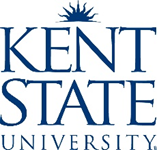 How to Use Measuring Spoons and Cups